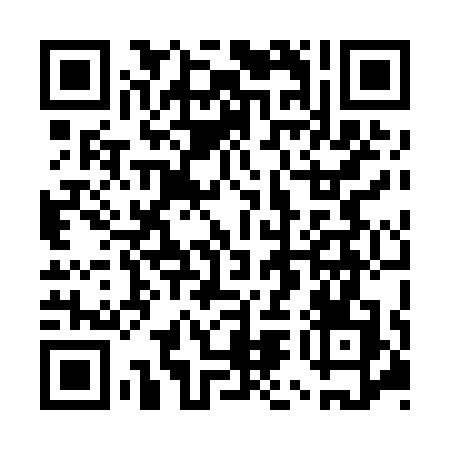 Ramadan times for Zoulabout, CameroonMon 11 Mar 2024 - Wed 10 Apr 2024High Latitude Method: NonePrayer Calculation Method: Muslim World LeagueAsar Calculation Method: ShafiPrayer times provided by https://www.salahtimes.comDateDayFajrSuhurSunriseDhuhrAsrIftarMaghribIsha11Mon5:035:036:1212:153:246:176:177:2212Tue5:035:036:1212:143:236:176:177:2213Wed5:035:036:1112:143:226:176:177:2214Thu5:025:026:1112:143:226:176:177:2215Fri5:025:026:1112:143:216:176:177:2116Sat5:025:026:1012:133:206:166:167:2117Sun5:015:016:1012:133:196:166:167:2118Mon5:015:016:1012:133:186:166:167:2119Tue5:015:016:0912:123:176:166:167:2020Wed5:005:006:0912:123:166:156:157:2021Thu5:005:006:0912:123:156:156:157:2022Fri4:594:596:0812:123:146:156:157:2023Sat4:594:596:0812:113:136:156:157:1924Sun4:594:596:0712:113:126:146:147:1925Mon4:584:586:0712:113:116:146:147:1926Tue4:584:586:0712:103:116:146:147:1927Wed4:584:586:0612:103:126:146:147:1928Thu4:574:576:0612:103:126:146:147:1829Fri4:574:576:0612:093:126:136:137:1830Sat4:564:566:0512:093:136:136:137:1831Sun4:564:566:0512:093:136:136:137:181Mon4:564:566:0512:093:146:136:137:182Tue4:554:556:0412:083:146:126:127:173Wed4:554:556:0412:083:156:126:127:174Thu4:544:546:0312:083:156:126:127:175Fri4:544:546:0312:073:156:126:127:176Sat4:544:546:0312:073:166:116:117:177Sun4:534:536:0212:073:166:116:117:178Mon4:534:536:0212:073:166:116:117:169Tue4:524:526:0212:063:176:116:117:1610Wed4:524:526:0112:063:176:116:117:16